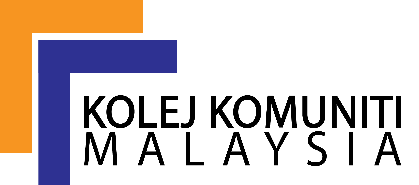 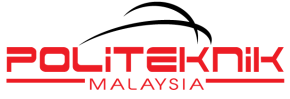 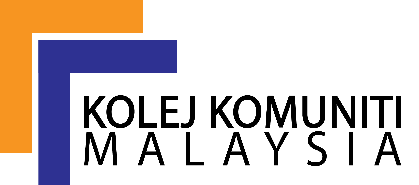 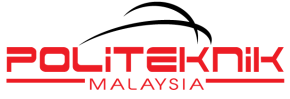 JABATAN PENDIDIKAN POLITEKNIK DAN KOLEJ KOMUNITI
----------------------------------------------------------------------------------------------------------------GARIS PANDUAN PELAKSANAAN LATIHAN INDUSTRI 
DAN KURSUS WORK BASED LEARNING (WBL) 
PROGRAM PENGAJIAN DIPLOMA & SIJIL KHAS POLITEKNIK 
DAN PROGRAM PENGAJIAN DIPLOMA, SIJIL & SIJIL KHAS KOLEJ KOMUNITI 
SUSULAN PERKEMBANGAN SEMASA PENULARAN WABAK COVID-19Merujuk kepada perkembangan terkini dari Kementerian Kesihatan Malaysia (KKM) dan hebahan rasmi Kementerian Pendidikan Malaysia (KPM) bertarikh 13 Mac 2020 berhubung dengan penularan wabak COVID-19,  pengendalian pelaksanaan Latihan Industri dan kursus Work Based Learning (WBL) pelajar politeknik dan kolej komuniti hendaklah mengikut ketetapan berikut berkuatkuasa mulai 16 Mac 2020 di semua politeknik dan kolej komuniti (rujuk Lampiran A):1.0	Pelaksanaan Latihan Industri Latihan Industri (LI) adalah satu syarat wajib dalam program pengajian di politeknik dan kolej komuniti yang perlu diikuti oleh pelajar. LI merujuk kepada penempatan pelajar di sesebuah organisasi yang dipilih untuk menjalankan latihan praktikal sama ada di dalam ataupun di luar negara dalam jangka masa yang ditetapkan iaitu selama 20 minggu bagi program pengajian di politeknik dan 16 minggu bagi program pengajian di kolej komuniti. Pemantauan LI akan dilaksanakan sekurang-kurangnya SATU (1) kali sepanjang tempoh LI bagi mengukur pencapaian hasil pembelajaran pelajar di organisasi latihan. Pemantauan sebaik-baiknya dilaksanakan secara fizikal iaitu pertemuan bersemuka pensyarah pemantau dan pelajar di industri. Oleh itu, institusi harus memastikan: 1.1	Sesi Dis 2019Dalam usaha membendung penularan wabak COVID-19 ini, pemantauan LI terhadap pelajar perlu dilaksanakan secara dalam talian atau sebarang kaedah yang bersesuaian dalam memenuhi keperluan proses pemantauan LI. Ini turut termasuk komponen penilaian Pembentangan dan penghantaran Laporan Akhir LI yang juga dilaksanakan secara dalam talian mengikut kaedah yang bersesuaian (rumusan pelaksanaan komponen penilaian LI bagi program pengajian politeknik dan kolej komuniti yang berkaitan adalah seperti di Jadual 1 dan Jadual 2).  Kes Pelajar DikuarantinBagi kes pelajar yang perlu dikuarantinkan dalam tempoh tertentu atas faktor kesihatan yang berkaitan dengan COVID-19, pelajar berkenaan tidak perlu melanjutkan tempoh latihan mereka dengan syarat kehadiran pelajar memenuhi jumlah peratus kehadiran sekurang-kurangnya 80% pada akhir tempoh latihan yang ditetapkan (rujuk takwim LI) serta tiada isu berbangkit daripada industri.Sekiranya terdapat industri yang masih memerlukan pelajar menamatkan tempoh latihan yang ditetapkan (20 minggu atau 16 minggu), pihak industri boleh menghantar surat permohonan kebenaran untuk pelajar melanjutkan tempoh latihan kepada pihak institusi. Dalam keadaan ini, pihak institusi boleh menggunakan budi bicara masing-masing dalam membuat ketetapan.Kes TerpencilBagi kes terpencil lain, yang melibatkan pelajar dan industri dalam pelaksanaan LI, pihak institusi boleh menggunakan budi bicara masing-masing dalam membuat ketetapan.1.2	Sesi Jun 2020 Pelaksanaan LI bagi sesi Jun 2020 akan bermula pada 29hb Jun 2020 hingga 15hb November 2020 bagi program pengajian politeknik dan 29hb Jun 2020 hingga 18hb Okt 2020 bagi program pengajian kolej komuniti.Taklimat Persediaan LI kepada kohot pelajar yang akan menjalani LI pada sesi Jun 2020 yang lazimnya dilaksanakan pada minggu akhir PdP sesi Dis 2019 oleh pihak institusi perlu mengambil kira situasi semasa ini dengan mengambil berat langkah-langkah penjagaan kesihatan, kebersihan dan keselamatan. Oleh itu, institusi harus memastikan: Penyampaian taklimat perlu dibuat secara dalam talian mengikut kaedah yang bersesuaian. Sekiranya wabak COVID-19 ini masih berterusan, pelaksanaan pemantauan LI bagi kohot pelajar yang akan menjalani LI pada sesi Jun 2020 perlu dilaksanakan secara dalam talian atau sebarang kaedah yang bersesuaian. Ini turut termasuk komponen penilaian Pembentangan dan penyerahan Laporan Akhir LI yang juga dilaksanakan secara dalam talian mengikut kaedah yang bersesuaian Jadual 1: Rumusan Pelaksanaan Komponen Penilaian LI
 Program Pengajian Politeknik (Diploma dan Sijil Khas)Jadual 2: Rumusan Pelaksanaan Komponen Penilaian LI
Program Pengajian Kolej Komuniti (Diploma, Sijil dan Sijil Khas)2.0	Kursus WBL Work Based Learning (WBL) merupakan satu pendekatan pembelajaran berstruktur yang direka bentuk dalam kurikulum program pengajian tertentu bertujuan untuk menyediakan pelajar dengan pengalaman kerja sebenar melalui aktiviti imersif dan signifikan yang dibimbing oleh pengamal industri di industri terpilih dengan tempoh tertentu. Ianya terdiri daripada beberapa kursus teras disiplin yang mempunyai hasil pembelajaran yang jelas dan penilaian dilakukan bersama oleh institusi dan pihak industri berdasarkan kepada keperluan kurikulum program pengajian.  Pemantauan latihan WBL pelajar oleh pensyarah pemantau di industri harus dilaksanakan sekurang-kurangnya TIGA (3) kali dalam satu semester WBL sama ada secara fizikal atau sebarang kaedah yang bersesuaian. Oleh itu, institusi harus memastikan:Sesi Dis 2019Dengan mengambil kira situasi semasa, pelaksanaan pemantauan latihan WBL oleh pensyarah pemantau perlu dijalankan secara dalam talian atau sebarang kaedah yang bersesuaian dalam memenuhi keperluan proses pemantauan WBL bagi kursus-kursus WBL yang dijalankan di industri. Manakala, pelaksanaan PdP di industri adalah tertakluk kepada industri WBL pelajar.Pihak institusi juga diingatkan untuk menasihatkan pelajar agar mematuhi segala arahan dan peraturan industri dari semasa ke semasa.Bagi kes-kes terpencil yang melibatkan pelajar dan industri dalam pelaksanaan WBL, pihak institusi boleh menggunakan budi bicara masing-masing dalam membuat ketetapan.
Sesi Jun 2020Bagi tujuan taklimat persediaan WBL bagi kohot pelajar yang akan menjalani latihan WBL pada sesi Jun 2020 akan datang, penyampaian taklimat perlu dibuat secara dalam talian mengikut kaedah yang bersesuaian.JPPKK ingin ingatkan bahawa penjagaan kesihatan diri yang baik perlu diamalkan oleh semua pihak pada setiap masa dan mematuhi sepenuhnya Standard Operating Procedure (SOP) pengawalan penularan jangkitan COVID-19 yang dikeluarkan oleh KKM. Sekiranya mengalami gejala jangkitan, diminta untuk menghubungi Pejabat Kesihatan yang berhampiran atau Pusat Kesiapsiagaan dan Respon Krisis (CPRC) Kebangsaan. Perkembangan terkini jangkitan COVID-19 boleh diperolehi melalui laman web rasmi KKM.
*  	NOTA PENTING:
Jawatankuasa Petugas COVID-19 JPPKK telah diwujudkan dan akan diselaraskan maklumat penuh tentang COVID-19 di Politeknik dan Kolej Komuniti Malaysia.Sebarang pertanyaan, boleh dikemukakan kepada:Dr. Siti Noridah Bt Ali 
Pn. Noorazwa Ayuni Binti Mat Noor 
En. Annas Bin Alamshah
Bahagian Instruksional dan Pembelajaran Digital
No Tel: 03-88891230Jabatan Pendidikan Politeknik Dan Kolej Komuniti
Kementerian Pengajian Tinggi
16 Mac 2020Lampiran A
RINGKASAN KALENDAR AKADEMIK
Program Pengajian Diploma, Pra Diploma Dan Sijil Khas Politeknik 
(Sesi Dis 2019)Program Pengajian Diploma, Sijil dan Sijil Khas Kolej Komuniti (Sesi Dis 2019)Komponen PenilaianKaedahPemantauan LIDalam talianPembentangan Dalam talianLaporan Akhir LISerahan secara dalam talianKomponen PenilaianKaedahPemantauan LI termasuk pembentangan Dalam talianLaporan Akhir LI
* tidak berkaitan untuk program Sijil KhasSerahan secara dalam talianTarikhAktivitiCatatan16 Mac 2020 – 29 Mac 2020Pembelajaran dan Pengajaran (PdP)BIPD16 Mac 2020 – 10 Apr 2020

06 April – 05 Jun 2020Pemantauan LI dan WBL

Pemantauan LI (kumpulan pelajar penilaian khas)BIPD27 Apr 2020 – 10 Mei 2020

22 Jun 2020 – 03 Julai 2020Penilaian LI 
 
Penilaian LI 
(kumpulan pelajar penilaian khas) BPN/BIPD30 Mac 2020 – 05 Apr 2020Minggu Ulang Kaji-06 Apr 2020 – 26 Apr 2020Peperiksaan Akhir SemesterBPNTarikhAktivitiCatatan16 Mac 2020 – 29 Mac 2020Pembelajaran dan Pengajaran (PdP)BIPD16 Mac 2020 – 29 Mac 2020Pemantauan LI BIPD29 Mac 2020 – 11 Apr 2020Pentaksiran BPN